分組討論記錄20200326分組討論成員：蕭典義，周子傾 (Sophie)，羅善文 (Elvis)，游士賢，傅心怡（今日缺席），陳嫺霓主持人：陳嫺霓記錄員：羅善文計時員：討論題目大家來找碴：重要而基本的知識或技能，卻放不進六大學習基本內容的有哪一些。擴增學習資源池：大家先看看目前池中的 66 項資源。提出刪減建議歸納保留原則Sophie：用“輸入/處理/輸出”來進行分類，如工具類是幫你處理信息，有些東西是幫你輸出的，有些東西是讓你輸入的（TedTalks）Elvis：如綜合性網站應該用更加具體的頁面或賬戶來記錄，而非這些網站本身；分類邏輯使得各個具體條目是獨立互斥的；課程和教材為大門類，下面分綫上和綫下；大門類多媒體，下細分為書本，報章雜志，電影，紀錄片，廣播陳嫺霓：生活百物改爲生活應用（目的性更明確）沒有網站這個門類，所有網站應該可以放到各個門類裏面去；社交團體更名為社群搭建工具<<海星培力20200326 - 电子表格.xlsx>> 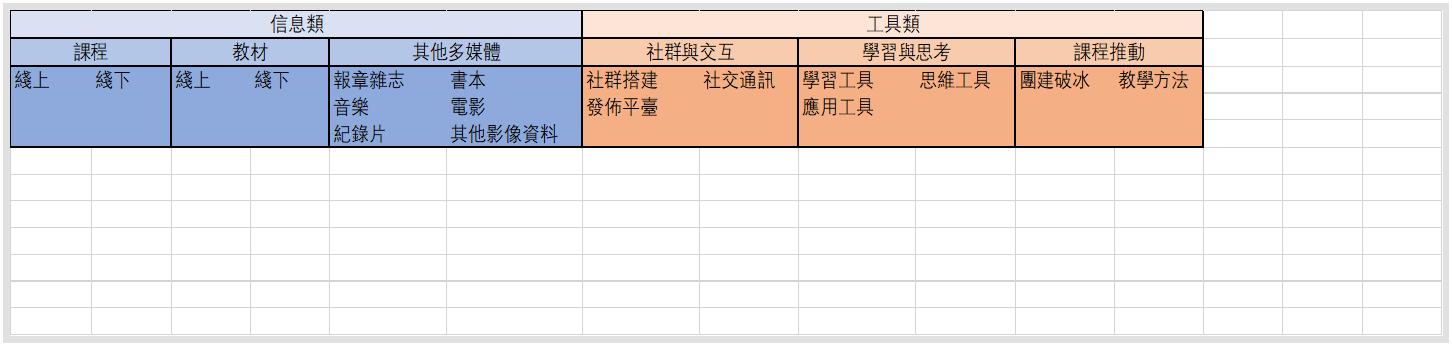 提出五條以上合於保留原則的有用學習資源。不夠五條也沒關係。蕭典義Marketing市場營銷（交換的過程）Sophie服裝設計Elvis游士賢陳嫺霓工業設計農耕畜牧人工智能